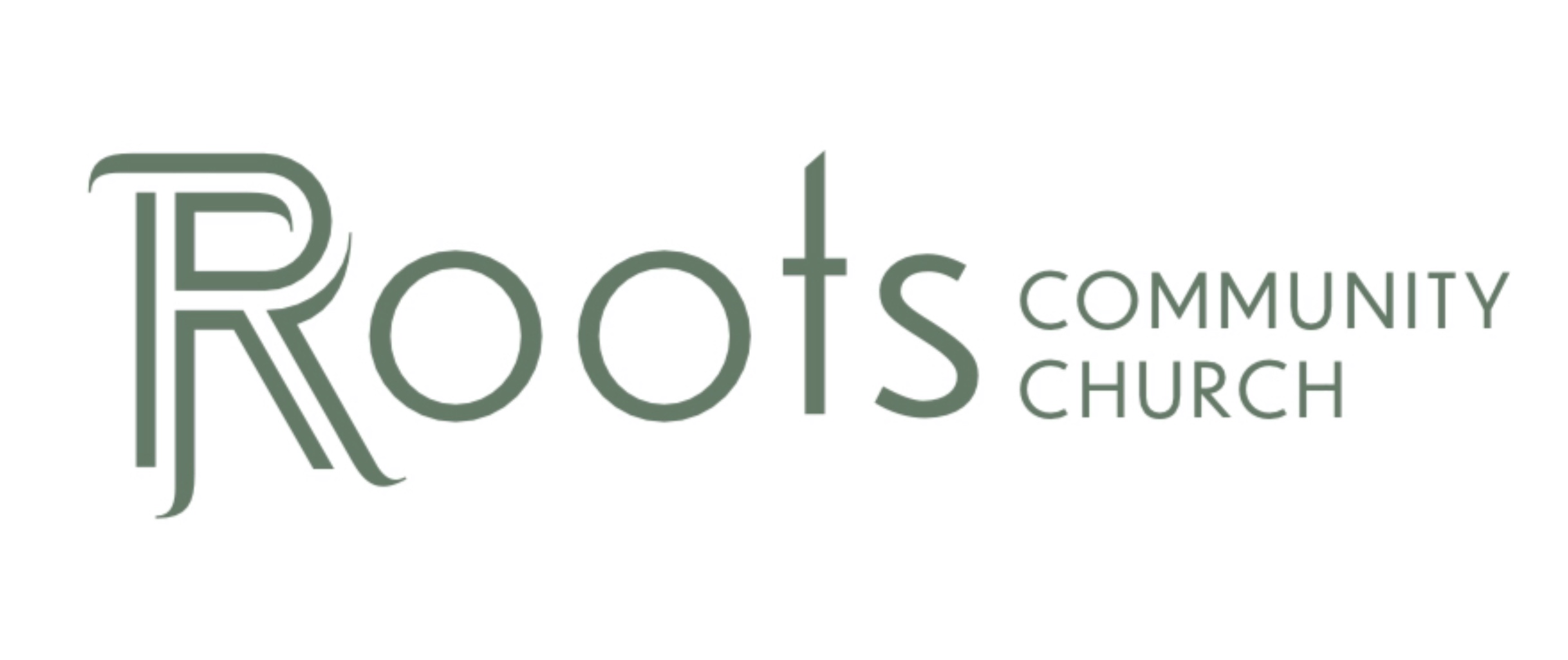 RCC Phoenix – 5.17.20 – 4H (Week 1)On Easter we talked about the great ____________________ God showed in leaving us His Word, Jesus enduring the cross and raising from the dead.We immediately followed that up with a series on understanding what it means to become a ____________________ of Christ including; giving up the rights to our own life, having a true heart of love for the Lord, following Jesus commands, serving others and wanting to be like Him.“Once again Jesus began teaching by the lakeshore. A very large crowd soon gathered around him, so he got into a boat. Then he sat in the boat while all the people remained on the shore. He taught them by telling many stories in the form of parables, such as this one: “Listen! A farmer went out to plant some seed. As he scattered it across his field, some of the seed fell on a footpath, and the birds came and ate it. Other seed fell on shallow soil with underlying rock. The seed sprouted quickly because the soil was shallow. But the plant soon wilted under the hot sun, and since it didn’t have deep roots, it died. Other seed fell among thorns that grew up and choked out the tender plants so they produced no grain. Still other seeds fell on fertile soil, and they sprouted, grew, and produced a crop that was thirty, sixty, and even a hundred times as much as had been planted!” Then he said, “Anyone with ears to hear should listen and understand.”The original purpose of the 4H Club was to be an after-school ____________________ program to teach children life skills outside of the classroom. 4H requires  ____________________ labor style work. One key to having a successful crop was to prep the land before the next step of planing seeds.The ________________ would grow and, if left unattended, would ________________ the life out of the plants. ___________________ the weeds is part of ____________________ for what was planted.The weeds had to be removed consistently even if there were just a few because if they were ignored they would spread get out of hand very quickly. We understand the gift of God’s Son Jesus and the ________________ He paid for our Salvation.We understand His direction to follow Him and become His ____________________.Now, there is some ____________________ to do on our end.Mark‬ Then Jesus said to them, “If you can’t understand the meaning of this parable, how will you understand all the other parables? The farmer plants seed by taking God’s word to others. The seed that fell on the footpath represents those who hear the message, only to have Satan come at once and take it away. The seed on the rocky soil represents those who hear the message and immediately receive it with joy. But since they don’t have deep roots, they don’t last long. They fall away as soon as they have problems or are persecuted for believing God’s word. The seed that fell among the thorns represents others who hear God’s word, but all too quickly the message is crowded out by the worries of this life, the lure of wealth, and the desire for other things, so no fruit is produced. And the seed that fell on good soil represents those who hear and accept God’s word and produce a harvest of thirty, sixty, or even a hundred times as much as had been planted!”Doing this work…Doesn’t ____________________ UsThis is done by God’s grace when we believed in Him. (Romans 10:9-10)Doesn’t Earn Us More ____________________ From GodGod won’t love us any more than the day we became born again. At that moment we were in right standing with Him and His love was ours. (Romans 5:1)Doesn’t Give Us Extra ____________________  ____________________Good works are not IOU coupons from God. Eternity with Him is the greatest reward anyone could receive. (Philippians 3:8)Is an Example of Our Loving ____________________ to GodDoing this work removes things that may destroy the growth we are pursuing and protects the faith we have in Jesus. (Galatians 2:20)A dangerous and un-Biblical idea in the American church: “If I do what God wants, God does what I want.”This incorrectly makes the relationship with God a ____________________. The principles of the Gospel work ____________________, not just in America.We have to replace the transactional idea of God with one of true ____________________. Question: Is anything living in me that needs to be removed so it doesn’t kill the seed of God’s Word in my life and strangle my relationship with Him?